Float or sink?When you go out for a walk, see if you can make a collection of some of these things.When you get home, find a bowl of water (or an adult might let you use the bath!). Put your objects in a few at a time.Do they sink (drop to the bottom)?Do they float (stay on the surface)?Why do you think they do this?sticks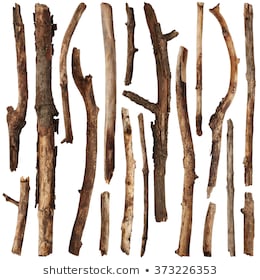 green leaves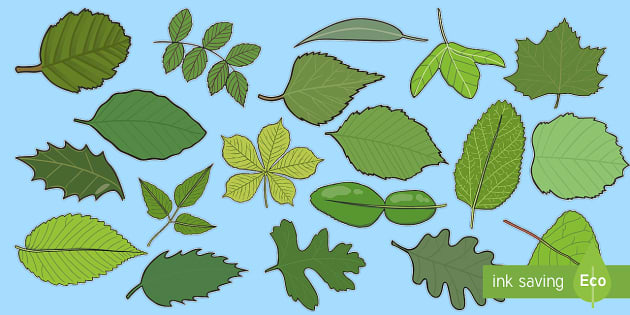 stones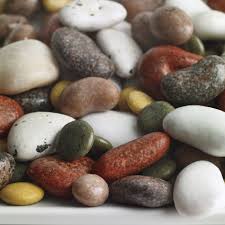 grass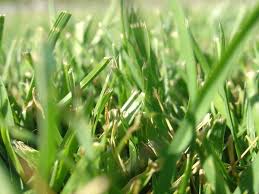 a flower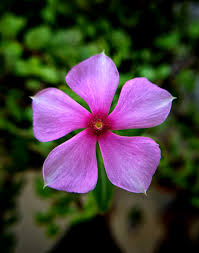 a feather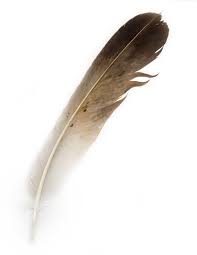 pine cone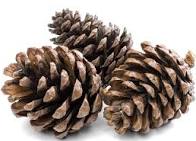 brown leaves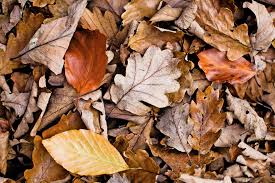 anything else?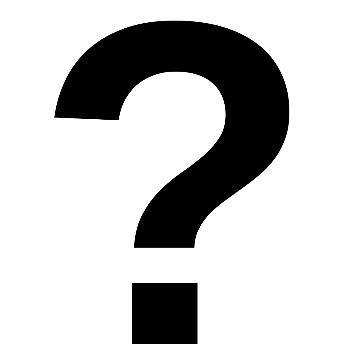 